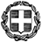 Υ Π Ο Δ Ε Ι Γ Μ Α 										Ο/Η Δ/ντής-Δ/ντρια											ΓΕΩΡΓΙΑ ΡΟΥΜΠΈΑ______________________________________________________________________________________________Σας υπενθυμίζουμε ότι: α) η προσφορά κατατίθεται κλειστήσε έντυπη μορφή(όχι με email ή fax)στο σχολείο και β) με κάθε προσφορά κατατίθεται από το ταξιδιωτικό γραφείο απαραιτήτως και Υπεύθυνη Δήλωση ότι διαθέτει βεβαίωση συνδρομής των νόμιμων προϋποθέσεων λειτουργίας τουριστικού γραφείου, η οποία βρίσκεται σε ισχύ.Παρακαλούμε μη ξεχνάτε να ελέγχετε την ανάρτηση της προκήρυξής σας στην ιστοσελίδα της Δ.Δ.Ε. Β’ Αθήνας (στο σύνδεσμο «ΠΡΟΒΟΛΗ ΠΡΟΚΗΡΥΞΕΩΝ»).ΕΛΛΗΝΙΚΗ ΔΗΜΟΚΡΑΤΙΑΥΠΟΥΡΓΕΙΟ ΠΑΙΔΕΙΑΣ, EΡΕΥΝΑΣΚΑΙ ΘΡΗΣΚΕΥΜΑΤΩΝ- - - - -ΠΕΡΙΦΕΡΕΙΑΚΗ Δ/ΝΣΗ Π.Ε. ΚΑΙ Δ.Ε. ΑΤΤΙΚΗΣΔΙΕΥΘΥΝΣΗ ΔΕΥΤΕΡΟΒΑΘΜΙΑΣ ΕΚΠΑΙΔΕΥΣΗΣΒ΄ ΑΘΗΝΑΣΗμερομηνία: 31/10/2018Αρ. Πρ…………1ΣΧΟΛΕΙΟΠΡΟΤΥΠΟ ΓΥΜΝΑΣΙΟ ΑΝΑΒΡΥΤΩΝ2ΠΡΟΟΡΙΣΜΟΣ/ΟΙ-ΗΜΕΡΟΜΗΝΙΑ ΑΝΑΧΩΡΗΣΗΣ ΚΑΙ ΕΠΙΣΤΡΟΦΗΣΘΕΣΣΑΛΟΝΝΙΚΗΑΝΑΧΩΡΗΣΗ: 14/12/2018ΕΠΙΣΤΡΟΦΗ: 16/12/2018ΣΚΟΠΟΣ ΕΠΙΣΚΕΨΗΣ: ΣΥΜΜΕΤΟΧΗ ΣΤΗΝ 3η ΠΑΝΕΛΛΗΝΙΑ ΠΡΟΣΟΜΟΙΩΣΗ ΕΠΙΤΡΟΠΩΝ ΤΟΥ Ο.Η.Ε «ΜΑΘΗΤΕΣ ΣΕ ΡΟΛΟ ΔΙΠΛΩΜΑΤΗ»  στο πλαίσιο του αρθρ. 9 της Υ.Α. 33120/ΓΔ4/29-02-20173ΠΡΟΒΛΕΠΟΜΕΝΟΣ ΑΡΙΘΜΟΣ ΣΥΜΜΕΤΕΧΟΝΤΩΝ(ΜΑΘΗΤΕΣ-ΚΑΘΗΓΗΤΕΣ)46 ΜΑΘΗΤΕΣ 1 ΑΡΧΗΓΟΣ ΚΑΙ 3  ΚΑΘΗΓΗΤΕΣ ΣΥΝΟΔΟΙ4ΜΕΤΑΦΟΡΙΚΟ ΜΕΣΟ/Α-ΠΡΟΣΘΕΤΕΣ ΠΡΟΔΙΑΓΡΑΦΕΣΑΕΡΟΠΛΑΝΟ ΑΘΗΝΑ – ΘΕΣΣΑΛΟΝΙΚΗ ΠΑΡΑΣΚΕΥΗ 14/10/2018 ΠΡΩΪΝΗ ΠΤΗΣΗ ΚΑΙ ΘΕΣΣΑΛΟΝΙΚΗ – ΑΘΗΝΑ ΚΥΡΙΑΚΗ 16/12/2018 ΑΠΟΓΕΥΜΑΤΙΝΗ ΠΤΗΣΗ5ΚΑΤΗΓΟΡΙΑ ΚΑΤΑΛΥΜΑΤΟΣ-ΠΡΟΣΘΕΤΕΣ ΠΡΟΔΙΑΓΡΑΦΕΣ(ΜΟΝΟΚΛΙΝΑ/ΔΙΚΛΙΝΑ/ΤΡΙΚΛΙΝΑ-ΠΡΩΙΝΟ Ή ΗΜΙΔΙΑΤΡΟΦΗ)ΞΕΝΟΔΟΧΕΙΟ 5* ΣΤΟ ΚΕΝΤΡΟ ΤΗΣ ΠΟΛΗΣ ΜΕ ΗΜΙΔΙΑΤΡΟΦΗ (ΠΡΩΪΝΟ ΚΑΙ ΒΡΑΔΥΝΟ), ΔΙΚΛΙΝΑ ΚΑΙ ΤΡΙΚΛΙΝΑ ΔΩΜΑΤΙΑ ΓΙΑ ΤΟΥΣ ΜΑΘΗΤΕΣ ΚΑΙ ΜΟΝΟΚΛΙΝΑ ΔΩΜΑΤΙΑ ΓΙΑ ΤΟΥΣ ΚΑΘΗΓΗΤΕΣ. ΤΑ ΔΩΜΑΤΙΑ ΝΑ ΒΡΙΣΚΟΝΤΑΙ ΣΥΓΚΕΝΤΡΩΜΕΝΑ ΣΕ ΈΝΑΝ ΟΡΟΦΟ, ή ΣΕ ΔΥΟ ΟΡΟΦΟΥΣ ΜΕ 2 ΔΩΜΑΤΙΑ ΚΑΘΗΓΗΤΩΝ ΣΥΝΟΔΩΝ ΑΝΑ ΟΡΟΦΟ ΑΝΤΙΣΤΟΙΧΑ.6ΛΟΙΠΕΣ ΥΠΗΡΕΣΙΕΣ (ΠΡΟΓΡΑΜΜΑ, ΠΑΡΑΚΟΛΟΥΘΗΣΗ ΕΚΔΗΛΩΣΕΩΝ, ΕΠΙΣΚΕΨΗ ΧΩΡΩΝ, ΓΕΥΜΑΤΑ κ.τ.λ.))(1)ΤΟΥΡΙΣΤΙΚΟ ΛΕΩΦΟΡΕΙΟ ΑΠΟ ΚΑΙ ΠΡΟΣ ΤΟ ΑΕΡΟΔΡΟΜΙΟ ΚΑΙ ΚΑΘΟΛΗ ΤΗ ΔΙΑΡΚΕΙΑ ΤΗΣ ΕΚΔΡΟΜΗΣ ΓΙΑ ΜΕΤΑΚΙΝΗΣΕΙΣ ΕΝΤΟΣ ΤΗΣ ΠΟΛΗΣ ΚΑΙ (2) ΜΟΝΟΗΜΕΡΗ ΕΚΔΡΟΜΗ ΣΤΟ ΑΡΧΑΙΟ ΔΙΟΝ  ΚΑΙ(3) ΣΥΝΟΔΟΣ ΤΟΥΡΙΣΤΚΟΥ ΓΡΑΦΕΙΟΥ ΚΑΘΟΛΗ ΤΗ ΔΙΑΡΚΕΙΑ ΤΗΣ ΕΚΔΡΟΜΗΣ.7ΥΠΟΧΡΕΩΤΙΚΗ ΑΣΦΑΛΙΣΗ ΕΥΘΥΝΗΣ ΔΙΟΡΓΑΝΩΤΗ(ΜΟΝΟ ΕΑΝ ΠΡΟΚΕΙΤΑΙ ΓΙΑ ΠΟΛΥΗΜΕΡΗ ΕΚΔΡΟΜΗ)ΝΑΙ8ΠΡΟΣΘΕΤΗ ΠΡΟΑΙΡΕΤΙΚΗ ΑΣΦΑΛΙΣΗ ΚΑΛΥΨΗΣΕΞΟΔΩΝ ΣΕ ΠΕΡΙΠΤΩΣΗ ΑΤΥΧΗΜΑΤΟΣ  Ή ΑΣΘΕΝΕΙΑΣ ΝΑΙ9ΤΕΛΙΚΗ ΣΥΝΟΛΙΚΗ ΤΙΜΗ ΟΡΓΑΝΩΜΕΝΟΥ ΤΑΞΙΔΙΟΥ(ΣΥΜΠΕΡΙΛΑΜΒΑΝΟΜΕΝΟΥ Φ.Π.Α.)ΝΑΙ10ΕΠΙΒΑΡΥΝΣΗ ΑΝΑ ΜΑΘΗΤΗ (ΣΥΜΠΕΡΙΛΑΜΒΑΝΟΜΕΝΟΥ Φ.Π.Α.)ΝΑΙ11ΚΑΤΑΛΗΚΤΙΚΗ ΗΜΕΡΟΜΗΝΙΑ ΚΑΙ ΩΡΑ ΥΠΟΒΟΛΗΣ ΠΡΟΣΦΟΡΑΣΔΕΥΤΕΡΑ 5/11/2018 ΩΡΑ: 14:0012ΗΜΕΡΟΜΗΝΙΑ ΚΑΙ ΩΡΑ ΑΝΟΙΓΜΑΤΟΣ ΠΡΟΣΦΟΡΩΝΤΡΙΤΗ 6/11/2018 ΩΡΑα 10:00